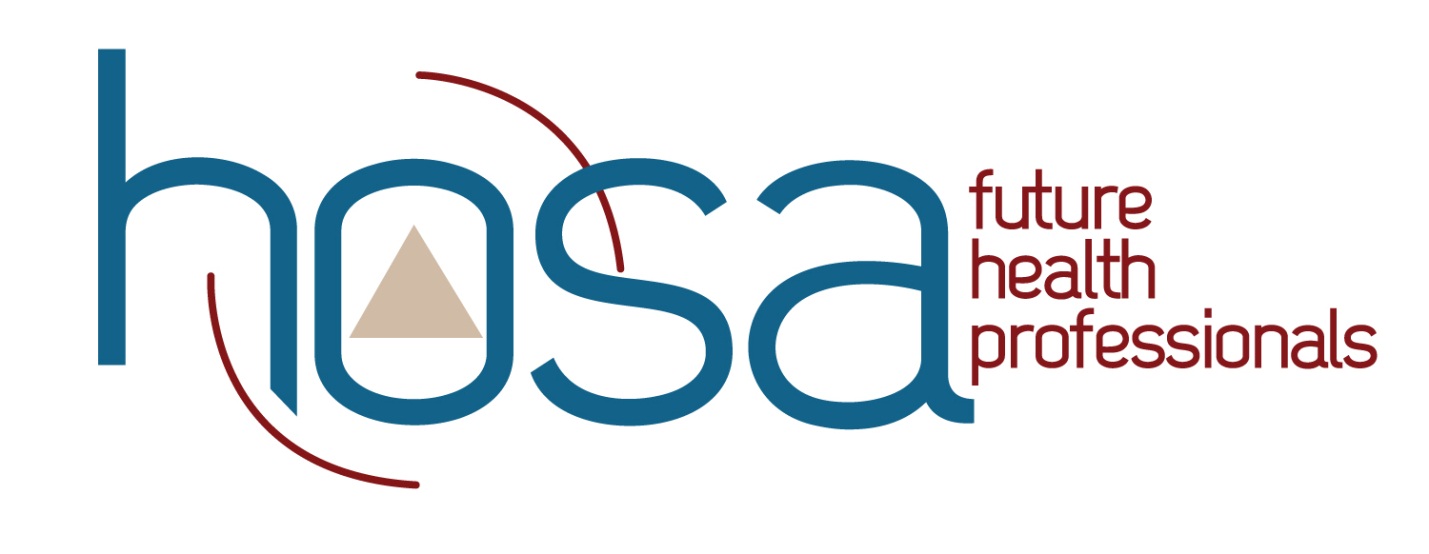 HOSA Chapter TimelineAugust/SeptemberInvite State Advisor to visit you and your students www.hosa.org/associations Introduce HOSA to students as their first professional organizationShow membership video http://www.hosa.org/video Do Advisor Scavenger Hunt “Like” National HOSA Facebook, “Follow” National HOSA Twitter and InstagramOrganize 1st HOSA meetingCollect membership duesAffiliate students (and yourself) as HOSA members www.hosa.org/affiliation Elect and install local officersStart developing your Local Chapter Program of WorkOctoberConduct 2nd HOSA meetingStudent HOSA HuntFinalize Program of WorkRegister for State/District Fall Leadership Conference (FLC) http://www.hosa.org/stateconferences Pay FLC registration fees Make FLC travel arrangements-bus, hotel, etc. NovemberConduct 3rd HOSA meetingPlan HOSA Week ActivitiesHave State/District Fall Leadership Conference discussionsIntroduce competitive events and community serviceDecemberConduct 4th HOSA meetingCompetitive event sign ups in the classroomShow competitive event examplesStay current with emails from State AdvisorJanuaryConduct 5th HOSA meetingAffiliate new students as HOSA membersReview emails from State Advisor and/or National HOSAEncourage practice/study for competitive eventsBegin confirming State Leadership Conference (SLC) attendees and competitive events http://www.hosa.org/stateconferences FebruaryConduct 6th HOSA meetingRegister for SLC (follow on your state conference deadlines and policies)Make SLC travel arrangements-bus, hotel, food, etc. (depends on state conference deadlines)Hold parent meeting about SLC details (depends on state conference deadlines)Verify Code of Conduct and Medical Liability Release forms for ALL conference attendees including yourself, parents, bus drivers, etc. (depends on state conference deadlines)More practice/study for competitive eventsSupport preparation for any state officer candidatesEncourage HOSA members to apply for state and national scholarships and/or internships http://www.hosa.org/scholarships March/AprilConduct 7th and 8th HOSA meetingPRACTICE, PRACTICE, PRACTICE; it’s SLC Time!!Publicize results from SLC on school intercom, website and local media outletsBegin International Leadership Conference (ILC) discussions and getting confirmations May/JuneConduct 9th HOSA meetingAssist in organization ILC Financial Leadership ActivitiesMeet NLC registration deadlinePay ILC feesILC Time!